 STUDENT SUPPORT TEAM PROCESSWhen a student is experiencing difficulty in school, it is necessary to identify the cause and provide appropriate intervention strategies as early as possible.  In order to accurately assess the problem it is important to gather as much data as possible and seek input from individuals with knowledge about the student before making a determination to implement a particular program or strategy.  Each campus will utilize a Student Support Team to review all available data and make programmatic recommendations.  Program decisions will be made after allowing adequate time to evaluate the effectiveness of intervention strategies.  The Principal will oversee the final decision process.All deliberations and data gathered by the Student Support Team are confidential.  They may be shared with appropriate committees to whom a recommendation is made to aid in determination of services.Student Support Teams will consist of at least the following:Campus PrincipalCampus CounselorReferring TeacherParent/GuardianInterventionistsSpecial education teacherOthers who may be included: Other professionals who may have specific knowledge of the studentHonda evaluation personnel (diagnostician, LSSP, speech and language pathologist) to assist in analyzing data prior to referral (required when special education referral is being considered)School nurseReading CoachAny student who experiences difficulty in school after implementation of minor accommodations and/or Tier 1 interventions in the regular classroom should be referred to the Student  Team.  Students exhibiting behaviors which cause the teacher to suspect emotional or chemical related problems should be referred to the SST.  Following progress monitoring assessments, the SST will meet to analyze data and make recommendations for appropriate levels of intervention for students identified as struggling in math or reading.  Students identified for intervention through progress monitoring will follow the flow chart for tier placement and Response to Intervention evaluation prior to any program referral.Student Support Teams review all data and make the appropriate recommendations.  Data to be considered includes:Benchmark and Progress Monitoring ReportsGrades State Assessment dataAttendance, discipline, health, or other pertinent school related dataInformation from parents, specialists, and other professionals The Student Support Team may recommend any of the following:Continue Tier 2 Intervention ProgramModify duration intensity, or delivery of Tier 2 Intervention ProgramAdditional strategies in general education ESL or Bilingual program for evaluation and appropriate servicesEvaluation by the counselor and/or appropriate servicesReferral for speech assessment onlyReferral to the nurse for additional health screening.Dyslexia Program for further evaluation and appropriate servicesSection 504 Committee evaluationReferral to Special Education for evaluation and appropriate services If a referral to Special Education is determined to be the best action, copies of the Teacher Form and Committee Worksheet, Observation Form, Assistive Technology Form, SST Parent Interview, SST Nurse Form, and SST Principal Form are to be included with the HONDA referral packet when it is completed and submitted.  In addition, copies of all data considered by the Student Support Team in making the recommendation must be included.  These copies should be provided to Honda personnel prior to the meeting where referral is being considered.Student Support TeamsWhen a Full and Individual Evaluation is requested by a parent, an SST meeting must be scheduled within 15 school days to consider the request.  Appropriate Honda evaluation personnel (diagnostician, LSSP, speech and language pathologist) must be invited to this meeting.Begin a referral (with the exception of the obvious severe issues) bygoing through the SST process and documenting your efforts to intervene.  When an obvious severe issue is suspected, Honda evaluation personnel should be contacted for guidance.Purpose:Team problem solving model in which  a team meeting is scheduled as soon as a difficulty is noticed with behavior, academics, grades, etc .Meetings must be scheduled keeping in mind ARD schedulesTeam approach to data analysisMAY be a referral avenue with Honda evaluation personnel required when a Full and Individual Evaluation is being considered.SST meetings include everyone who has knowledge of the student in order to bring all data to the table.principal, counselor, parents, and teachers are requiredinterventionist, special ed teachers are necessary to provide datanurse may be appropriate if the issue is medicalLaw enforcement officer may be appropriateFOCUS teacher for some studentsanyone who can assist in finding solutions should attend Honda evaluation personnel must be involved when a referral is being consideredAll staff must know how to request an SST meetingTiming is everything.  The earlier a problem is identified and intervention provided, the greater the chances of success.Document, document, document…….SST agendas, minutes, copies of data, etc. are required for referrals to any special program (dyslexia, 504, special education)Remember – If you suspect eligibility for special education, the obligation is still to refer. If a disability is obvious or severe, you would not wait.  This is a legal requirement.Required documentation:SST Parent InterviewSST Teacher Form including Student Interventions/StrategiesSST Nurse Form  SST Observation DataSST Assistive Technology FormProgress Monitor or Strategic Monitor DataReferral to Special Program ChecklistStudent:					Campus:					Date:							SST Confidential Parent Interview	SST Teacher Form (When completed by multiple teachers, please have each use a different color ink)______PLAAFP Form______Copy of the original Home Language Survey______Copy of the most current report card______Copy of the most recent testing results (TPRI, STAAR, ITBS, TELPAS, etc.)______Assistive Technology (AT) Form______Student Observation Data	Student Interventions/Strategies Form AND Progress Monitoring	SST Confidential Nurse Form	SST Committee Deliberations	Principal Form	Response to Intervention DocumentationALL INFORMATION MUST BE COMPLETE AND FROM CURRENT SCHOOL YEAR.STUDENT INTERVENTION TEAM (PARENT REQUEST FOR SPECIAL EDUCATION TESTING) Student Name 								SS # 				DOB 				Grade 			School 					Parent(s) Father											Phone (home) 						 (work) 					Address 												Mother													Phone (home)						 (work) 					Address 	I am requesting that 						be referred to the intervention team for review of his/her educational program. The review is requested because: [include behaviors observed at home, academic strengths/weaknesses noted during homework completion, strategies attempted to correct the problem at home and in conjunction with the classroom teacher/s).				Has the classroom teacher indicated concerns about your child's academic performance? Yes / No.  If yes, please list concerns		What classroom instructional strategies do you think would help your child? 		Has your child had any previous evaluations through any school system or private provider? 	 If yes, does the school have a copy of that evaluation? 			Who conducted the evaluation and when																I would like for my child to begin the General Education Intervention process immediately. Parent/s Signature					Date(OR)The principal has explained the Response to Intervention process to me in detail. I understand the process but wish to skip all interventions and have my child tested for special education. I understand that the process is in place to help prevent my child from being labeled as a child with a disability. (GIVE COPY OF PROCEDURAL SAFEGUARDS). Begin the referral packet process. Parent/s Signature						DateStudent Support TeamConfidential – Teacher Form & Committee WorksheetStudent DataName of Student ___________________________________________   Date_______________________________Date of Birth _______________________________   Age __________   Gender __________   Ethnicity __________Present grade in school _________   Campus ______________________________   Homeroom _______________School DataDays absent this year __________   Is absenteeism a problem this year?  YES      NOHas Absenteeism been a problem in previous years?    YES      NOHas student been retained?   YES      NO        If yes,  which grade(s)?  __________Number of discipline referrals:  ____________________________________________________________________LanguageStudent’s most efficient mode of communication:   Oral      Sign Language    Other:  __________________________Student has Limited English Proficiency:   YES       NO    If yes, please attach a copy of TELPAS results and ELS testing. Language constitutes a barrier to learning (limited English is spoken in the home):    YES       NOExpressive Language Skills:  Poor    Average    Superior              Receptive Language Skills:   Poor    Average    SuperiorFine and Gross Motor SkillsFine Motor Skills:    __________  Poor			Gross Motor Skills:  __________  Poor                                   __________  Average                                                                          __________  Average		   __________  Superior		 			    __________  SuperiorInstructional RatingRate the concerns you have about this student.  For each skill, circle the appropriate rating. 1 = Poor     2 = Below Average     3 = Average     4 = Above Average     5 = Superior     N = Not ObservedBasic Reading               1    2    3    4    5    N			Math Calculation                      1     2     3     4     5     NReading Comp.            1    2    3    4    5    N			Math Problem Solving             1     2     3     4     5     NWritten Expression     1    2    3    4    5    N			Follows Written Directions     1     2     3     4     5     NSpelling                          1    2    3    4    5    N			Follows Oral Directions            1     2     3     4     5     NHomework                    1    2    3    4    5    N			Organizational Skills                 1     2     3     4     5     NAcademicsHas difficulty understanding abstract conceptsNeeds oral questions and directions frequently repeatedHas difficulty retrieving and recalling informationRequires slow, sequential, substantially broken down presentation of conceptsFails to remember sequencesDistorts or mispronounces words or sounds when speaking (not attributed to dialect or accent)Has difficulty comprehending what he/she readsDifficulty in copying letters, words, sentences, and numbers from a modelUses inappropriate spacing between words or sentences when writingDoes not compose complete sentences or express complete thought when writingFails to change from one math operation to anotherFails to follow necessary steps in math problemsIs unable to perform assignments independentlyDoes not perform or complete classroom assignments Requires repeated drill and practice to learn what other students master easilyCorrects test/assignments to passing gradeOther(list)_______________________________________________________________________B    	Behavioral Observations Rate this student’s behavior in relation to their peers.  For each behavior, mark:1 = Poor      2 = Below Average     3 = Average     4 = Above Average      5 = Superior      N = Not observedCir            Circle the areas in which the student is experiencing difficulties:                      Attention                   Self-Control                   Self-Concept                   Respect for Authority                  Respect for PeersBEHAVIORAL – List 2 behavioral strengths. _______________________________________________________________________________________________________________________________________________________________________FUNCTIONAL SKILLS – Mark strengths with an ‘S’ and Weaknesses with a ‘W’.  It is not necessary                              that you mark each one.  Choose some strengths and some weaknesses.	_____ Keeps work area neat			_____ Arrives to class on time	_____ Has good social skills			_____ Brings all necessary materials	_____ Is mechanically inclined		_____ Asks questions when needed	_____ Has a part-time job			_____ Participates appropriately in class	_____ Has good attendance			_____ Follows classroom rules	_____ Follows directions			_____ Works independently	_____ Is reliable				_____ Accepts responsibility	_____ Cares for materials			_____ Has adequate computer skills	_____ Is responsible				_____ Accepts assistance and or supervision	_____Able to work on a time schedule	_____ Communicates effectivelyTEKS BASED STRENTGHS/WEAKNESSESS – List two TEKS based strengths/weaknesses (per subject area).Subject area_________________________Strengths:_______________________________________________________________________________________________________________________________________________________________________Weaknesses:_______________________________________________________________________________________________________________________________________________________________________Subject area_________________________Strengths:_______________________________________________________________________________________________________________________________________________________________________Weaknesses:_______________________________________________________________________________________________________________________________________________________________________Subject area_________________________Strengths:_______________________________________________________________________________________________________________________________________________________________________Weaknesses:_______________________________________________________________________________________________________________________________________________________________________Subject area_________________________Strengths:_______________________________________________________________________________________________________________________________________________________________________Weaknesses:_______________________________________________________________________________________________________________________________________________________________________Subject area_________________________Strengths:_______________________________________________________________________________________________________________________________________________________________________Weaknesses:_______________________________________________________________________________________________________________________________________________________________________General Education Teacher(s) Completing this form				Subject Area___________________________________________			_____________________________________________________________________			_____________________________________________________________________			_____________________________________________________________________			_____________________________________________________________________			__________________________Student Interventions/ Strategies DocumentationStudent 			   Subject 			 Grade 		  Date 			Interventions may include:Explicit and systematic small group instruction Supplemental instruction provided using a different instructional strategyAdditional practice activitiesInstruction targeting specific areas of weaknessPLEASE ATTACH COPY OF PROGRESS MONITORINGParent Information Form_________________________________	____/____/____	________________	Name of Student				Date of Birth		Ethnicity		Gender:  M  /  F________________________________________     ____________________  ________  	________Physical Address	                			  City		           	         State		  Zip________________________________________     ____________________  ________  	________Mailing Address					  City		                    State		  Zip______________________	_____       Is the student eligible for Medicaid?    Yes        No School / Campus		Grade       Student’s Medicaid Number: ____________________________Home Phone #:____________________________		E-Mail:_______________________________Work Phone #:____________________________ 		Cell Phone #: _________________________Emergency Contact :________________________	 	Cell Phone #: _________________________Emergency #______________________________Name of person answering questions:_______________________________________________________Relationship to student:_______________________ Who has legal authority to make educational decisions for this child?   ____________________________Do both parents live in the student’s home?     Yes     No    	 If not, with whom does the student live?  Name__________________________________		 Relationship_____________________Parent’s education level: 	Father:_____________________	 	Mother:____________________________________________  _________________________  	   _____     _______     ________________Name of Father		     Address (if different from above)	   State      Zip Code    Occupation_________________________  _________________________  	   _____     _______     ________________Name of Mother		     Address (if different from above)	   State      Zip Code    OccupationWhat primary language is spoken in the home?        English        Spanish              Other:__________________How long has the student lived in the United States?_______________________If parent/guardian works outside of home, please provide the following information:Who cares for this child when the parent/guardian is gone?__________________________________What language does the caregiver speak?  English      Spanish     Other: ______________________Who is the child particularly close to? __________________________________________________ OTHER INDIVIDUALS IN THE HOMEDo any of family members have learning problems? Yes         No      	If yes, please specify:________________________________________________________________________________________________________________________________________________________________________________				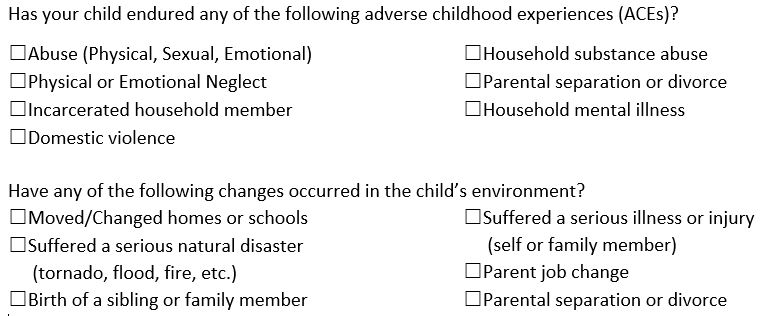 Yes      No     Does the student eat breakfast regularly?  What time does the student go to bed at night? _________Check the activities in which this child regularly participates either alone or with the family:Alone    w/ Family		    	            Alone   w/ Family                                         		            Alone   w/ FamilyReads books			 	 Play outside 		   		Plays w/friendsComputer			 	 Trips				  	Team sportsMovies			  		Meals			  		InternetGames	  		  		Church			  		Part-time jobTelevision	   		  	Video games		  	 	Extra CurricularWhat are your child’s strengths? ________________________________________________________________________________________________________________________________________________________________________________What level of education do you hope your child will complete?     Circle the choice.High School	   Technical / Vocational School           College         	Law / Medical, other advanced studiesSTUDENT BEHAVIORDescribe the student’s behavior at home, with peers, siblings, neighbors, and parents. (For example, is the child generally well behaved, passive or aggressive, social or a loner, affectionate or withdrawn, etc. ________________________________________________________________________________________________________________________________________________________________________________Please indicate how this child relates to other children:  Circle the answer for each question.Yes	  No	  Has problems relating to or interacting with peersYes	  No	  Fights frequently with peersYes	  No	  Prefers playing with younger childrenYes	  No	  Prefers to spend time alonePlease indicate whether this child exhibits any of the following behaviors:Yes	  No	  Is easily over-stimulated Yes	  No	  Has a short attention spanYes	  No	  Seems overly energetic Yes	  No	  Seems impulsiveYes	  No	  Overreacts when faced with a problemYes	  No	  Seems uncomfortable meeting new peopleYes	  No	  Requires a lot of parental attentionYes	  No	  Lacks self-controlWho is mainly in charge of discipline in the home?    ______________________________________________Describe discipline techniques and their effectiveness (time out, spanking, rewards, extra chores) ________________________________________________________________________________________How does the child respond to discipline?  _____________________________________________________EDUCATIONAL HISTORYYes	  No	  	Did/does this child attend  ______Pre K     ______Kindergarten? Yes	  No	  	Were there any problems in Pre K/kindergarten? Describe: _______________________Yes       No	Has this child been retained a grade in school? If yes, when and why? ______________________________________________________________________Yes       No	Does your child have problems in school?  If yes, please explain.  _____________________________________________________________________Yes       No	Has this child been previously tested for special education? If yes, when? ___________Yes       No	Has this child received special education services in the past? If yes, please explain:	______________________________________________________________________Yes       No	Is your child absent from school frequently? If yes, why and about how often? ______________________________________________________________________What does your child like about school?  _______________________________________________________HEALTH HISTORYYes       No 	Were there any complications with the pregnancy or child birth including premature labor / birth?                        If yes, please explain.  ________________________________________________________________________________________________________________________________________________________________________________________________________________________________________________________________________Yes       No 	Is this child under the care of a physician for a medical problem? If yes, please describe:  ____________________________________________________________________________________________________________________________________________________________________________________________________Yes       No 	Is this child currently taking medication or has this child ever taken medication for a long period                          of time? If yes, please explain:                             ____________________________________________________________________________Yes       No 	Does your child appear to have any other physical health problems, including allergies? If yes,                         please explain.   ______________________________________________________________Yes       No 	Has this child ever had a head injury? If yes, explain: 		____________________________________________________________________________Yes       No 	Has this child ever had ear infections, hearing problems or ear tubes? If yes, explain:                         ____________________________________________________________________________Yes       No 	Has this child ever worn glasses / contacts or had vision problems?  If yes, explain:                         ____________________________________________________________________________List any hospitalizations and / or serious illnesses for this child: ____________________________________________________________________________________________________________________________________________________________________________________________________________________________		________________Signature of Parent							Date____________________________________________		________________Signature and position of person completing this form		Date____________________________________________		________________Signature of Interpreter, if necessary				            DateCONFIDENTIAL – NURSE FORMStudent Name 	Health Information (Vision and hearing tests must have been administered within the current year)Does Student wear Glasses/Contacts:  Yes         No*Vision:Date of Vision Screening: ______________Distance Vision Assessment					Near Vision AssessmentRight Eye  		  					Right Eye  		  Left Eye:__________           					Left Eye 		Both eyes 							Both eyes 		Date of second screening 				Distance Vision Assessment					Near Vision AssessmentRight Eye  		  					Right Eye  		  Left Eye:__________           					Left Eye 		Both eyes 							Both eyes 		Is additional assessment recommended?     No       Yes ______________________________________________________*Hearing:	Date Tested:_______________      		  Right Ear:     Pass     Fail		Left Ear:      Pass     Fail	Date of second screening:____________                Right Ear:     Pass     Fail   	Left Ear:      Pass     FailIs additional assessment recommended:     No     Yes  _______________________________________________________Is the student taking any medications at school?     No 	    Yes 	     If yes, please list medications and possible side effects caused by the medications:																							______________	Is student currently taking any additional medications?	No	Yes	If yes, please list medications and possible side effects caused by the medications: _____________________________________________________________________Does the student exhibit any medical/physical problems?     Yes   	NoIf yes, please list: 																												Nurse completing information:  	________________________________________					Student  TeamConfidential - Principal FormStudent Name								Meeting Date				Person Initiating Meeting						Date Packet Given to Teacher: 				Date Returned			After reviewing the information, the Student  Team recommends the following action(s):Problem resolved, discontinue intervention and monitorContinue with Tier 2 InterventionModify duration, intensity, or delivery of  Tier 2 Intervention ProgramAdditional strategies in general education ESL program for evaluation and appropriate servicesEvaluation by counselor for appropriate servicesReferral for speech assessment onlyDyslexia Program for evaluation and appropriate servicesSection 504 evaluation Referral to Special Education for evaluation and appropriate services Referral to nurse for medical screeningOther:  										Justification of educational need:  								Signatures:													Principal					Counselor			Referring Teacher				Parent			Other					Honda PersonnelSST Deliberations			______	________________________________________________________________________________________________________________________________________________________________________________________________________________________________________________________________________________________________________________________________________________________________________________________________________________________________________________________________________________________________________________________________________________________________________________________________________________________________________________________________________________________________________________________________________________________________________________________________________________________________________________________________________________________________________________________	_________________________________________________________________________________________________________________________________________________________________________________________________________________________________________________________________________________________________________________________________________________________________________________________________________	Things to Consider...What needs to happen with this student that is not happening? 	What are our goals for this student? What will we do now?  	 				Next meeting date:  				HONDA SHARED SERVICE ARRANGEMENTSTUDENT OBSERVATION DATASTUDENT						         CLASSROOM TEACHER _____________________________OBSERVER			______________	POSITION							TODAY’S DATE				TIME OF DAY							This observation must be completed by someone other than the student’s referring classroom teacher.  THE CLASS OBSERVED MUST BE RELATED TO THE STUDENT’S PROBLEM AREA. GENERAL OBSERVATIONS:Subject									Pupil/Teacher Ratio			CLASSROOM ARRANGEMENT:Row of Desks		  Grouped Desks		   Tables		    Centers		  Other					INSTRUCTIONAL ORGANIZATION/ACTIVITY:	Whole class 			small group  		learning center  			group 	       														discussion	Direct instruction    		one-on-one		guided practice				independent 														practiceCHECK ITEMS THAT DESCRIBE THE STUDENT’S CLASS BEHAVIOR AND ATTITUDE DURING THE OBSERVATION:YES	NO	YES		NO				Attentive					Easily distracted 				Polite              	If yes, explain ___________________________				Cooperative	______________________________________					Organized					Needs frequent redirection 				Works independently/ on-task					Disruptive____     ___        Follows oral directions	If yes, explain____________________________				Follows written directions	___________________________________________     ___        Completes written tasks in allotted time					TalkativeYES	NO	YES		NO				Accepts assignments without complaints					Speaks out without permission				Interacts appropriately with peers                                     If yes, how many times?__________________				Participates appropriately in class                                 	____				Out of seat without permission					If yes, how many times?__________________OBSERVED BEHAVIOR:YES	NO					The student evidenced deficits in listening comprehension. 				The student evidenced deficits in reading comprehension. 				The student had difficulty finding the right words when speaking.				The student had difficulty writing spontaneously, as shown by the inability to formulate sentences and 					paragraphs.				The student had difficulty Identifying / using  strategies for solving math problems.				The student functions adequately in the classroom with modifications.				The student has difficulty understanding assignments.				The student appears to be functioning significantly differently than peers academically.				The student appears to be functioning significantly differently than peers socially.REPORTED CONCERNS THAT WERE NOT OBSERVED:		Poor attention and concentration		Noncompliance with teacher directives		Excessively high/low activity level		Difficulty following directions		Easily frustrated		Extreme mood swings		Difficulty working with peers		Difficulty staying on task		Other					Additional Comments:		HONDA SSA Assistive Technology FormStudent: ____________________________		Date:_____________Informal observation of this student for the evaluation/ARD process indicates the following: ___ YES ___ NO 	Computer Access: The student is able to access the computers without adaptations or accommodations other than that available to other students in general or special education.  ___ YES ___ NO	Environmental: The student is able to make educational progress through classroom instruction without significant adaptations to the environment (proximity, sound, lighting).___ YES ___ NO	Oral Communication: Student is able to express his/her needs 				verbally. ___ YES ___ NO	Written Communication: Student is able to write adequately 				for school work. ___ YES ___ NO	Listening: The student can hear and follow instructions 					without the use of aids or devices. ___ YES ___ NO	Visual Aids: The student is able to track or follow visual stimuli				in the general education environment without assistive 					devices. ___ YES ___ NO	Mobility: The student is able to ambulate and navigate around 				the school in order to access school facilities and services				without assistance.___ YES ___ NO	Physical Education/Recreation and Leisure: The student is				able to participate in sports, games, and/or social activities 				in order to build skills without assistive devices. ___ YES ___ NO	Daily Living: Student is able to take care of personal hygiene 				and eating during the school day. If any of the above are marked NO, please provide a brief description of your observations: ___________________________________________________________________________________________________________________________________________________________________________________________________________________________________________________________________________________________________________________________________________________________________________________________________________________________________________________________________________________________________________________________________________________________________________________________________________________________Please mark any of the assistive technology accommodations below that could benefit the student within the classroom.	_____ Electronic Dictionary	_____ Calculator	_____ Taped / Recorded Texts_____ FM System_____ CCTV_____ Laptop / Word Processing Device / Alphasmart_____ IPad_____ Colored overlays_____ Pencil grips_____ Other – specify: ___________________________________________Strategies/InterventionsResultsDates To/FromNameAgeGenderRelationship to Student  M        F  M        F  M       F  M       F  M       FDoes your child have or has he/she had any of the following:YesNoBegan at age:Stopped at age:Continues to have:Frequent feversFrequent earachesFrequent vomitingFrequent headachesThumb suckingSleep difficultiesHead bangingRocking of bodyTeeth grindingTemper tantrumsLost consciousnessConvulsions (seizures)Weight problemsWalking difficultiesDifficulty learning to ride a bikeDifficulty learning to skipDifficulty learning to throw or catchSeparating from parentsNightmaresSleepwalkingBedwetting/soilingNail biting